河南测绘职业学院学籍异动流程(休学、复学、退学、更名流程）为了高效便捷的服务学生及老师，根据国家41号令、河南测绘职业学院学籍管理规定、防止冒名顶替上大学等相关文件要求，特制订此流程。一、办理休学流程1.学生本人提出附有家长签字意见的书面申请，同时提供符合休学条件的相关证明材料（如因病休学，附市二级甲等以上医院诊断书、医院证明）。2.办理流程（1）学生登录河南测绘职业学院官网，点击教务处，点击资料下载，下载《休学申请表》；（2）学生填写《休学申请表》，交所在系部教学秘书；（3）系部主任签署意见后，所在系部将学生休学申请及相关证明材料报学籍科；（4）学籍科提出意见，教务处处长审核，学校领导审批；（5）批复送达所在系部及学生本人，学生在规定的时间内，到学籍科办理相关手续。二、办理复学流程1.休学期满，学生本人于学期开学初两周内提出书面申请，并提供相关证明材料（休学证明、附市二级甲等以上医院诊断书、学校医院复查证明）。2.办理流程（1）学生登录河南测绘职业学院官网，点击教务处，点击资料下载，下载《复学申请表》；（2）学生填写《复学申请表》，交所在系部教学秘书；（3）系部主任签署意见后，将复学申请及相关证明材料报学籍科；（4）学籍管理科提出意见，教务处处长审核，学校领导审批；（5）批复送达所在系部及学生本人，学生需在规定的时间内，到学籍科办理相关手续。三、办理退学流程1.学生因德育、智育有问题而退学。（1）所在系部写出报告，系部主任签署意见；（2）学生处、教务处会同审核；（3）校长办公会议研究决定，学校行文；（4）系部通知学生本人及家长，在《退学决定书》规定的时间内，到学生处办理相关手续，教务处备案。2.学生本人要求退学。（1）按照学生处的要求办理，教务处存留一份退学单。                                     教务处学籍科2021年9月1日学生休学、退学流程图学生写申请→家长签字（如果学生受伤、或者精神类疾病等，需要提供二甲医院的盖章的证明或诊断证明）→在学校网站上下载学生休学单，登录河南测绘职业学院网站（www.hnchxy.cn）→党政工作→教务处→资料下载（左侧第十行）→下载两份→系主任签字或者盖章→教务处处长签字或者盖章→1.休学的学生教务处出具休学证明书。→系里保存一份，教务处保留一份休（退学单教务处保留一联，备案，退学流程按照学生处的流程执行）。学生退学流程图退学的学生找学生处（113办公室）办理离校手续。学生复学流程图学生写申请→家长签字（如果学生受伤、流行病或者精神病等情况，需要提供二甲医院的机器打印的康复证明或诊断证明书，并盖章，包含完全康复字样）→校医签字或者盖章（厌学、创业或者出国等情况不用找校医签字或者盖章）→在学校网站上下载学生复学单，登录河南测绘职业学院网站（www.hnchxy.cn）→党政工作→教务处→资料下载（左侧第十行）→下载两份复学单→系主任签字或者盖章→教务处处长签字或者盖章→系里保存一份，教务处保留一份复学单。学生当兵复学流程图学生提供退伍证原件，复印件两份（系里一份，教务处一份）；录取通知书，系里审验，教务处存留一份复印件；身份证复印件两份（系里一份，教务处一份，格式：学生、父亲、母亲数字面）。→在学校网站上下载复学单，登录河南测绘职业学院网站（www.hnchxy.cn）→党政工作→教务处→资料下载（左侧第十行）→下载两份复学单（看备注）→系主任签字或者盖章→系里安排复学班级和学号。（注意：有学号的学生，旧学号，新班级；没有学号的学生，新学号，新班级。新旧学号的界定按照新生入学有没有超过三个月，三个月后，已注册学籍的学生，老学号、新班级，可以咨询教务处学籍科或者系部；如果没有到新生入学三个月的时间，一开学报到，就当兵入伍了，必须新学号、新班级）→教务处处长签字或者盖章→系里保存一份，教务处保留一份复学单。41号令第三十四条  学校应当严格按照招生时确定的办学类型和学习形式，以及学生招生录取时填报的个人信息，填写、颁发学历证书、学位证书及其他学业证书。　　学生在校期间变更姓名、出生日期等证书需填写的个人信息的，应当有合理、充分的理由，并提供有法定效力的相应证明文件。学校进行审查，需要学生生源地省级教育行政部门及有关部门协助核查的，有关部门应当予以配合。第三十五条  学校应当执行高等教育学籍学历电子注册管理制度，完善学籍学历信息管理办法，按相关规定及时完成学生学籍学历电子注册。说明：学生在校期间修改或变更身份信息的，由学生本人提供合法性证明，学校或省级教育行政部门审核确认后更改，学信网保留更改前的信息。学生要求修改、变更的信息或证明材料涉嫌弄虚作假的不予受理。学历注册并提供网上查询后，学校不得变更证书内容及注册信息，不再受理学生信息变更事宜。注册信息确有错误的，须经省级教育行政部门审核确认后方可修改。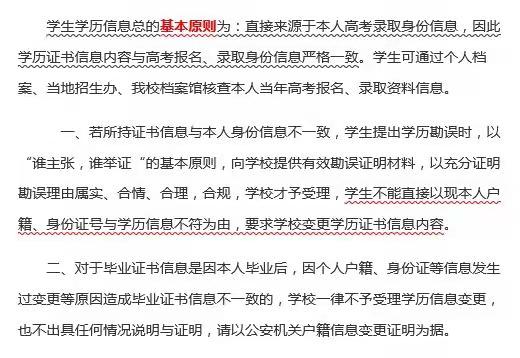 学生更名流程学生写更名申请→家长签字→携带户籍变更证明并盖章、身份证复印件、户口本复印件（原件备查）→在学校网站上下载学生申请单，登录河南测绘职业学院网站（www.hnchxy.cn）→党政工作→教务处→资料下载（左侧第十行）→下载申请单→系主任签字或者盖章→教务处处长签字或者盖章→系里保存一份，教务处保留一份申请单→教务处完成更改后反馈系里→系里根据通知变更学生所有的相关存档材料（学籍卡2份、新生入学登记表1份、毕业生登记表2份）。更名需慎重，不建议更名，后果自负。